ZAJĘCIA LOGOPEDYCZNE – kl. 0,1,2Jolanta Pawełoszek17.04.2020 r.   
Drodzy rodzice i uczniowie! Przeczytajcie i wykonajcie razem z dziećmi!Stymulowanie funkcji percepcyjno – motorycznych – percepcja wzrokowa:Ćwiczenie 1.  Przyjrzyj się uważnie obrazkom i znajdź różnice.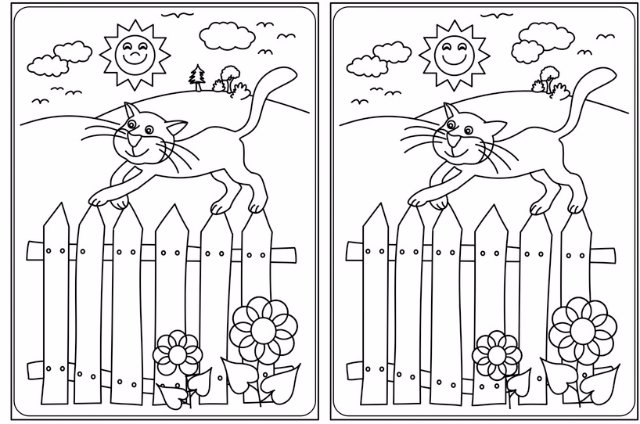 Ćwiczenie 2. Poszukaj i pomaluj na dowolny kolor wszystkie trójkąty.